Grinding privacy in the Internet of Bodies. An empirical qualitative research on dating mobile applications for men who have sex with menGuido Noto La Diega*AbstractThe ‘Internet of Bodies’ (IoB) is the latest development of the Internet of Things. It encompasses a variety of phenomena, from implanted smart devices to the informal regulation of body norms in online communities. This chapter presents the results of an empirical qualitative research on dating mobile applications for men who have sex with men (‘MSM apps’). The pair IoB-privacy is analysed through two interwoven perspectives: the intermediary liability of the MSM app providers and the responsibility for discriminatory practices against the users’ physical appearance (aesthetic discrimination). On the one hand, privacy constitutes the justification of the immunities from intermediary liability (so-called safe harbours). Indeed, it is believed that if online intermediaries were requested to play an active role, e.g. by policing their platforms to prevent their users from carrying out illegal activities, this would infringe the users’ privacy. This chapter calls into question this justification. On the other hand, in an age of ubiquitous surveillance, one may think that the body is the only place where the right to be left alone can be effective. This chapter contests this view by showing that the users’ bodies are no longer the sanctuary of privacy. Bodies are observed, measured, and sometimes change as a result of the online experience. This research adopted an empirical qualitative multi-layered methodology which included a focus group, structured interviews, an online survey, and the text analysis of the Terms of Service, privacy policies and guidelines of a number of MSM apps.Keywords: dating apps, men who have sex with men, privacy, intermediary liability, online discrimination, body image, online platformsBeare part with me most straight and pleasant Tree,
And imitate the Torments of my smart
Which cruell Love doth send into my heart,
Keepe in thy skin this testament of me:Which Love ingraven hath with miserie,
Cutting with griefe the unresisting part,
Which would with pleasure soone have learnd loves art,
But wounds still curelesse, must my rulers bee.Thy sap doth weepingly bewray thy paine,
My heart-blood drops with stormes it doth sustaine,
Love sencelesse, neither good nor mercy knowes
Pitiles I doe wound thee, while that I
Unpitied, and unthought on, wounded crie:
Then out-live me, and testifie my woes.Lady Mary Wroth, The Countess of Montgomeries Urania (1621) iNTRODUCTIONThis chapter presents the results of an empirical qualitative research on dating mobile apps for men who have sex with men (‘MSM apps’). The main findings regard privacy as the common denominator of the intermediary liability of the MSM app providers and their responsibility in discriminatory behaviours against the users’ physical appearance (aesthetic discrimination). On the one hand, privacy constitutes the justification of the immunities from intermediary liability (so-called safe harbours). Indeed, it is believed that if online intermediaries were requested to play an active role, e.g. by policing their platforms to prevent their users from carrying out illegal activities, this would infringe the users’ privacy. This chapter calls into question this justification. On the other hand, in an age of ubiquitous surveillance, one would think that the body is the only place where the right to be left alone can be effective. This chapter contests this view by showing that the users’ bodies and their perceptions are no longer the sanctuary of privacy. Bodies are observed, measured and, more importantly, change as a result of the online experience. The Internet of bodiesThis research sheds light on a broader phenomenon, that is the Internet of Bodies (IoB), the newest phase of the Internet of Things. It may be natural to think that personal data is that data that we provide (e.g. when creating a Facebook account) or that third parties can otherwise infer from our behaviour (e.g. Google’s targeted advertising). One may be surprised, however, to discover that our body is becoming one of the most important sources of personal data. Facial recognition is the obvious example, with the iPhone X set to make it ubiquitous. One may, then, realise that with the Internet of Things our body is increasingly monitored and treated by smart devices (mainly wearables and implantables). Lastly, with artificial enhancement one is witnessing the seamless development from human beings into cyborgs (so-called cyborgisation). These are only some examples of the privacy issues in the IoB, the pair body / privacy gives rise to a number of privacy issues and much research is needed to give ‘form to the amorphous by joining it to the inchoate.’What one would have not expected until recent times is that artificial intelligence may enable researchers to extract personal data from one’s appearance. A first, ethically questionable, step was made by those scholars who used supervised machine learning to infer criminal tendencies from the facial traits, thus allegedly showing that ‘criminals have a significantly higher degree of dissimilarity in facial appearance than normal  (sic!) population.’ This kind of research may resemble Cesare Lombroso’s theories whereby ‘criminals were inherently and physically different from others.’ Suffice to say that those theories were greatly valued during Mussolini’s fascist administration. Taking a Law & Literature approach, then, one may think of Minority Report’s mutants whose clairvoyance powers allowed the Precrime Division to arrest suspects before they committed any crime. More recently, it has been claimed that, thanks to deep neural networks, it is possible to identify the sexual orientation just by analysing one’s traits.  According to those authors, if one has small jaw and chin, slim eyebrows, long nose, and large foreheads, one is likely to be a homosexual man, while the opposite would apply to homosexual women (bigger jaws, thicker eyebrows, etc.). Even leaving aside accuracy issues, it is not clear how this research copes, if at all, with ethnic minorities. A late Nineteenth Century precedent of this approach is constituted by Havelock Ellis’ effort to position the ‘homosexual’ body as visually distinguishable from the ‘normal’ body through anatomical markers. One can only imagine how these technologies could be used in any of the fifteen countries were homosexuality is still punished with the death penalty.In the IoB, the online presence of the bodies is changing the Internet. However, the opposite applies as well. For instance, recently, researchers have shown that looking at photos of underweight women affects the viewer’s mind in fifteen minutes. In the IoB, the Internet changes the bodies and their perception.This research focuses on two aspects of the IoB. First, how the body and beauty ideals are affected by online dating platforms. Second, to what extent the privacy and freedom of expression of the users of these platforms is violated by the latter’s behaviour. This topic is interwoven with the one of the intermediary liability, since the traditional justification for the immunities and the absence of a general monitoring obligation revolves around privacy and freedom of expression. Relevance and contribution to knowledgeLocation-based (or geo-networking) dating apps are an increasingly important part of the IoB and of the Internet of Things; they are, indeed, ‘a form of ubiquitous computing.’ The choice of dating apps over other mobile apps is justified because they ‘encourage the sharing of more personal information than conventional social media apps, including continuous location data.’ The case study presented in this chapter regards MSM apps, because they constitute the ideal leans through which to look at privacy as both the justification for the immunities from intermediary liability, as well as bodily privacy. As to the first point, there are some high profile cases regarding the intermediary liability of MSM apps. As to the second one, while the body and its perception are at the centre of the mating ritual in general, this seems particularly true for most MSMs. Indeed, it has been noted that the ‘body image issues of gay men are wildly out of control.’ Many MSMs believe they do not deserve a relationship because their body is not attractive enough; it would seem that it is ‘all about the body.’ Scholars have consistently found that there is ‘greater appearance potency in the gay subculture.’ This research leaves out lesbian users because it has been proved that the physical appearance plays a key role in men’s dating, less so in women’s one.  Finally, the choice of this case is justified not only by the importance of the body within the MSM community, but also by the role of dating apps in the said community. Indeed, most same-sex couples met online, and ‘(t)he most striking difference between the way same-sex couples meet and the way heterosexual couples meet is the dominance of the Internet among same-sex couples.’ The online dating market is growing, generating revenues for US$1,383m in 2018. In the US, which is the main market, the only MSM app in the top 10 is Grindr (Fig. 1). The focus on this app is also explained by the fact that while Tinder and Grindr are the dating apps with more weekly active users in the world, Grindr is ranked higher than Tinder in terms of users’ engagement. Additionally, it has been recently uncovered that Grindr shares HIV status data and sexual preferences data with third parties, which raised the question to what extent can long and illegible Terms of Service, privacy policies, guidelines, etc. (collectively ‘legals’) justify such practices, especially now that the General Data Protection Regulation (GDPR)  is in force.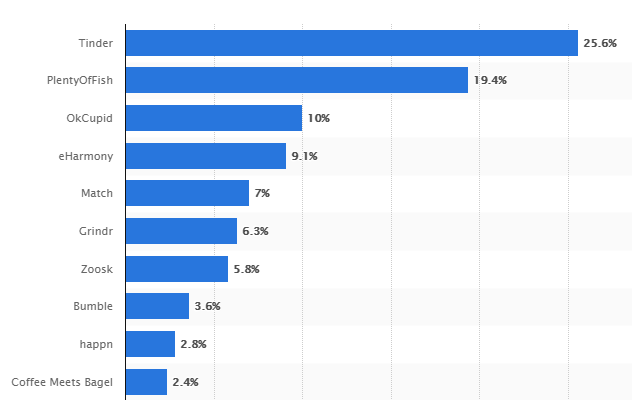 Fig. 1. Online dating market share in the USThis work contributes to the advancement of existing literature in a twofold way. First, by assessing the privacy implications of location-based online services beyond the location data or the cross-border issues. Second, more generally socio-legal research on MSM apps is still in its infancy, and the findings regarding traditional dating sites do not necessarily apply to mobile apps, which privilege picture-based selection, minimise room for textual self-description, and draw upon existing Facebook profile data. Even though some scholars are carying out socio-legal research on MSM apps, no academic research has ever explored privacy and intermediary liability in MSM dating apps, not even with regards to non-MSM dating apps. Third, by reflecting on exclusionary practices that go beyond the traditional categories taken into account by discrimination laws.1.3 Research methodsThe chapter adopts a multi-layered empirical qualitative methodology. The first layer was a study of privacy, intermediary liability, and discrimination laws in the EU, seen from the perspective of the UK implementations. Second, a focus group was organised with users of MSM apps to understand what are the main issues they encountered during the online dating experience, with particular regard to privacy, intermediary liability, and aesthetic discrimination. Third, text analysis was conducted with regards to the legals of fourteen apps (47 documents). Alongside a content analysis, this chapter measured the readability of the legals of Grindr, PlanetRomeo and Hornet using the tests performed by the software Readable.io, i.e. the Flesch-Kincaid Grade Level, the Flesch-Kincaid Reading Ease, the Gunning-Fog Score, the Coleman-Liau Index, the SMOG Index, the Automated Readability test, the Spache Score, and the New Dale-Chall Score. The purpose of this phase was to assess whether the practices lamented by the participants to the focus group as a contractual basis and whether the legals were enforceable in light of their readability and content. The fourth methodological layer was an online survey (hereinafter the ‘MSM survey’) distributed over a semester to 54 users of MSM apps recruited passively via an ad-hoc account active on Grindr, PlanetRomeo, Hornet, and Scruff. The questionnaire had 17 questions about three main points, i.e. the users’ expectations about privacy and liability of platforms, users’ attitude towards and experience of the legals, and their aesthetic discrimination experiences. Lastly, structured interviews were carried out with spokespeople of two MSM app providers. This had a twofold function. First, to collect data on practices which are not documented in the ‘legals’, e.g. in terms of take-down policies. Second, to inform the MSM app providers of the users’ concerns in order to raise awareness and in the attempt of having these providers adopt fairer policies.The sample and the research are not and do not aim to be representative of the whole MSM population. Unlike quantitative research, qualitative methods do not aim to be representative of the entire relevant population, nor to present results that could be universally generalised. Therefore, despite the sample not being representative, the findings are worth of presentation because clear trends have been emerging during the collection and analysis of the data. Future research should attempt to broaden the sample by using a larger number of apps to recruit participants and by changing the location from where these are accessed. It may also be explored the possibility of a comparison between MSM apps and non-MSM apps. Qualitative methods focus on saturation, as in obtaining a comprehensive understanding by continuing to sample until no new substantive information is acquired. In terms of sampling method, purposive sampling was chosen, a’a technique widely used in qualitative research for the identification and selection of information-rich cases for the most effective use of limited resources.’2. The Internet entering the body. aesthetic discrimination.Traditionally, the body and the home are the main examples of private ‘places’ where people are entitled to their privacy. The body is seen as a place of privacy, for instance in those countries where nudity is restricted to private environments or that security checks cannot be overly invasive. It has been underlined, moreover, that many aspects of the body are privacy-sensitive, though there are significant changes depending on the cultural context (eg the female body in most Islamic cultures). In an age of surveillance and ubiquitous computing, however, the privacy expectations are changing profoundly, to the point that people have to endure privacy invasions even in their own bodies, be it in the form of implanted smart devices or, more broadly, as an intrusion in the perception itself of one’s own body. In the IoB, the online presence of bodies is changing the Internet and, accordingly, the Internet is changing the bodies. The focus of this section is on exclusionary practices based on the physical appearance, going under the name of aesthetic discrimination.One of the main issues emerged during this research is that MSM apps are places of exclusion base on the users’ physical appearance. Profile descriptions on MSM apps are significantly characterised by the exclusion of entire segments of population based on their race and appearance (see  Fig. 1). It is, therefore, questionable why whereas racist profile descriptions on dating apps are considered unacceptable (and rightly so), ‘using an automatic ‘filter’ to exclude certain kinds of bodies does not.’ Even more problematic than the filters, used to view only users that reflect certain characteristics (e.g. ‘twinks’), are the profile descriptions that overtly exclude users both for racist and aesthetic reasons. This research shows that these facts have important consequences in terms of body image and self-esteem. This is in line with the research on the use of nudity in advertising, which proves that ‘(s)carcely dressed models had a negative effect on individuals’ body esteem compared to dressed model.’ It has been shown that there is an abundance of MSM users who rely on photos where their flesh and skin are exposed (so-called hypersexualised masculinities). Along the same lines, a study found that MSM magazines feature ‘more images of men that were appearance ideal, nude and sexualized than the straight men's magazines.’ And dating has become akin to advertising; to put it in a user of MSM apps’ words ‘any dating profile sort of thing is a place for advertising, it’s selling yourself essentially, you obviously, you’re using that profile with an aim in mind, so it’s a market, it’s a meat market essentially.’ In conclusion, both in dating and in advertising the common exposition of nudity produce negative effects on the body and self-esteem.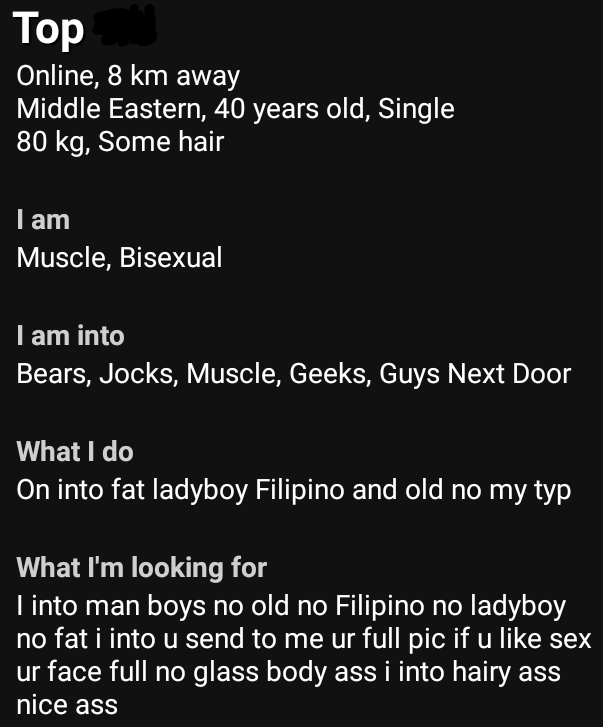 Fig. 2. Screenshot of a Scruff’s user profile description.This research started with a focus group where some users of MSM apps informed this author that these apps were making them feel as if their body were wrong. One of them, a self-perceived ‘stocky’ guy in his thirties, stated that his profile pictures were blocked because he showed his torso and tummy (see Fig. 3), but similar pictures of users whom he considered ‘fitter’ were accepted by the same apps. A virtual tour carried out by this author on Grindr seemed to confirm that the fit shirtless torsos constituted a significant number of the profile pictures displayed (see Fig. 4). One of the aspects that this research aimed at finding out was whether the participants to the focus group had been merely unlucky or whether these apps were actually discriminating against users with a certain kind of body. 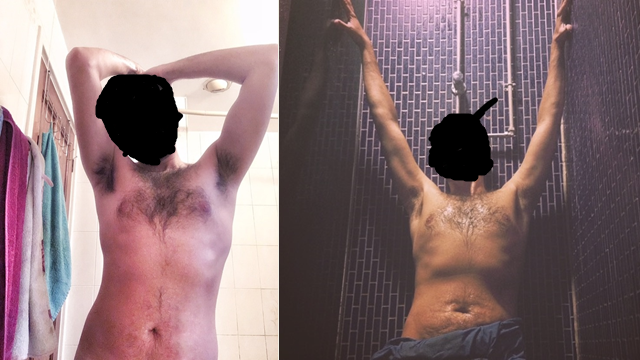 Fig. 3. Profile picture rejected by Grindr for alleged breach of the Profile Guidelines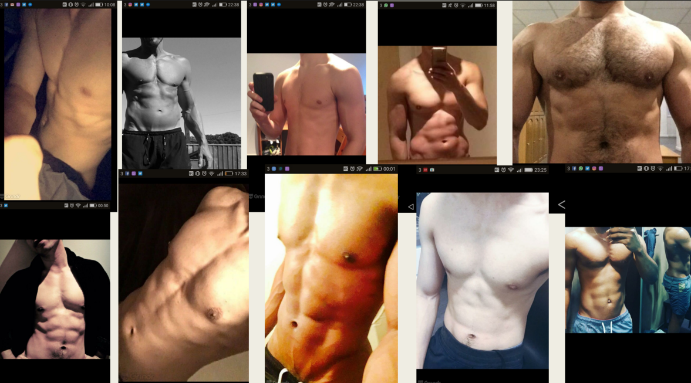 Fig. 4. Profile pictures of Grindr’s users.As to the other participants to the focus group, who stated not to feel at ease with their own body as a consequence of the use of MSM apps, this work endeavoured to resolve a dilemma. In simple terms, do MSM exclude interactions with users whose body is not fit, young, white, (at least seemingly) abled, and masculine because they are naturally inclined to do so or the apps play a role in creating or at least reinforcing a specific type of body which is deemed acceptable and sexually desirable, whilst excluding those who do not conform to the proposed model? Recently, research confirmed that ‘exclusion is found in the way users celebrate and reinforce ideas of traditional masculinity and denigrate and reinforce stereotypic ideas about femininity embodied by some gay men.’ Whilst treating a person differently on the basis of the colour of the skin is the paradigm of discrimination (and, therefore, discrimination laws may provide some protection to users belonging to ethnic minorities), no such thing is accepted with regards to the ‘aesthetic discrimination’, that is the unfavourable treatment based on a person’s appearance. There is a growing discussion about phenomena such as body shaming, fat shaming / fattism, ageism, internalised homophobia (that usually victimises camp or feminine guys), and ableism. However, they are treated as something radically and ontologically different to racial discrimination. An analysis of the responses to the MSM survey made clear, however, that users do not perceive racial discrimination and aesthetic one as intrinsically different things.  This chapter argues that, even though aesthetic discrimination and the racial one have differences, they overlap and are closely related, because they are not a matter of mere taste: in excluding certain bodies, one is embodying and expressing heteronormative and capitalist values and power dynamics. Heteronormative because it ‘is through the overwhelming and felicitous norms of heterosexuality that queers understand and resignify desire.’ This confirms the findings according to which the present heteronormative cultural and legal framework reflects a focus upon the ‘good gay’ as opposed to the ‘bad queer.’ ‘Capitalist’ because the data collected suggests that the ‘acceptable’ MSM is a highly productive and respectable member of his community who embraces and even exacerbates the male / female binary. Similarly, it has been noted that ‘gay men’s place within the hierarchy of society is below that of heterosexual males and those presenting traditional masculinities, and thus social-dominance orientation can be attributed with a preference of men presenting as masculine over those with queer masculinities.’ Along the same lines, one can observe that ‘(f)ar from being spaces of experimentation, exploration, and play in regard to gender, these online collectives maintain many of the dominant and oppressive notions of how individuals should act based on their biological sex.’ The erasure of bodily differences, moreover, has been read as a new form of fascism. Less critically, one may see the preference for a masculine as the confirmation of that literature according to which highly sex-typical faces are considered more attractive.Moving on to closely analyse the MSM survey distributed by this author, of the 54 users who were surveyed, 90 per cent of the respondents were white and more than half were British. As to the sexuality, 80 per cent identified themselves as gay , 6 per cent as bisexual, 2 per cent as queer, 2 per cent as questioning, and 2 per cent as straight/gay.. While nearly 90 per cent described themselves as males (or men, masculine, cisgender), only 2 per cent identified as queer. A vast majority reported experiences of direct discrimination while using MSM apps (88 per cent), but 10 per cent declared not to be discriminated against. In descending order, the reported forms of online discrimination were homophobia (28 per cent), fat shaming (20 per cent), ageism (14 per cent), generic aesthetic discrimination (12 per cent), racism (12 per cent), femme-phobia (6 per cent), internalised discrimination (6 per cent), queer-phobia (4 per cent), biphobia (2 per cent). Some other forms of discrimination, such as transphobia and ableism, were not reported probably because of the limited sample. Some of these categories overlap. For instance, femme-phobia, internalised homophobia, and queer-phobia regard by definition male individuals perceived as feminine or gender non-conforming. On this aspect, recent studies found that ‘smartphone applications for gay men are reinforcing ideas of masculinity.’ This is in line with the works that observe that ‘it is through the erasure of the effeminate queer male as a desirable and desiring subject that the masculine Grindr user reveals the overwhelming anxiety linked to his sexual legibility.’ The analysed phenomena do not manifest themselves only in dating platforms; indeed, it has been pointed out that misogyny and homophobia characterise most online interactions, including social networks and videogames.Most responses show that there is a certain body which is perceived as right and one which is deemed wrong. For instance, some respondents say ‘[i]f you don't fit a mould, then don't even bother’, or ‘I don't have the right body,’ and ‘I felt discriminated by other app's users for my physical aspect.’ Not fitting the acceptable aesthetic model can lead to be ignored or to verbal or physical violence. In one of the responses one reads: ‘[o]ften have people call me fat, ugly, disgusting etc. I've had obscenities shouted at me on the street due to my apperences (sic).’ This can have dangerous consequences. A participant was discriminated against because perceived as feminine and, therefore, he ‘stopped going out to dance for a long time, in the fear of being targeted as gay in heteronormative spaces, and as an undesirable-bodied individual in homonormative spaces.’ Other respondents could not find a job because of their gender non-conforming appearance or were victims of mobbing on the workplace, particularly in traditionally male-dominated industries. Others wished to be able to afford plastic surgery and one of them expressed suicidal tendencies. This constitutes an advance in the existing literature, which has hitherto focused the effects of weight discrimination on the willingness to adopt unhealthy behaviours and eating disorders. These findings are in line with those of a recent research about Tinder, that found that the popular app’s users have low levels of satisfaction with thir faces and bodies and they have high levels of shame about their bodies. The same study found that men report lower levels of self-esteem; future research should investigate whether the level of body-related self-esteem varies according to the sexuality of the user.Overall, the contention is that given the pervasiveness of exclusionary practices based on the physical appearance and due to their negative consequences, there are good reasons to rethink discrimination laws.  If this chapter’s suggestion were accepted, this could lead to an extension of discrimination laws to encompass new protected characteristics and new scenarios. However, even in the event of a rejection of the parallel between these forms of discrimination, it is hoped that this research will shed new light on the aesthetic discrimination, with consequences at least in terms of a change in the apps’ policies and the users’ behaviour, as well as a consistent application of hate speech laws to these phenomena. This research already produced a positive impact, in that one of the platforms amended its legals after its spokesperson was interviewed by the author. Indeed, this author brought to the spokesperson’s attention that it was unacceptable to invite users to ‘take it like a man’ when another user rejected them. The day after the interview the spokesperson confirmed that ‘after our call I had that problematic language removed from our etiquette guide. We are in the process of updating all the language but I at least wanted to make sure that that part was removed.’With the Internet entering one’s own body, the traditional assumption of the body as the paradigm of the place of the right to be left alone should be revisited. 2.1 The responsibility for aesthetic discriminationWhile over 90 per cent of the respondents to the MSM survey feel pressured to look different from how they normally look, they are divided as to where these pressures come from. Four out of 10 users feel that MSM apps are exerting pressures to change their bodies. However, 33 per cent of the respondents blame it on society as a whole and 25 per cent on other users or the MSM community. In the latter’ view, one can hear the echo of the ‘gay clone’ theory, whereby the gay culture produces its own stereotypical identity and rules of power. More recently, it has been observed that ‘men are producing their own standards of participation that exclude differences from within their own community.’ While it seems true that the norms regulating the MSM online environment reproduce heteronormative dynamics and that differences tend to be erased, it is debatable that this is a case of pure autonomy in the literal sense of self-production of norms. The platforms, indeed, seem to play a critical role in setting a standard of aesthetic acceptability, e.g. with their use of muscled models in advertising, but also by allowing body-related exclusionary practices.Prima facie, it might seem that MSM apps are not responsible for aesthetic discrimination. Some of them declare it publicly. So, for instance, Hornet ‘will never accept any rejection that refers to a person’s age, religion, race, or size.’ When the issue was brought to their attention, spokespeople for two important MSM apps accept that the criticised phenomenon exists, but either they claim that it would be incorrect to label it as discrimination or that the app should not be considered responsible because ‘we are just platforms.’ Some users, in turn, see the MSM apps as responsible because ‘[t]hey create the platform and create the presumption that they'll police it accordingly. Once you do that, you're responsible.’ The survey did not confirm – yet did not refute – the hypothesis put forward by one of the participants in the focus group stage, according to whom there would be a pattern whereby only profile pictures of fit and young bodies go through the filtering system of MSM apps. However, most respondents to the MSM survey do believe that these apps are promoting a fit, young, white, and masculine aesthetic model. This is consistent with the existing literature pointing out that the way MSM apps are designed reinforces aesthetic discrimination. For instance, by requiring (and sometimes forcing) users to fill in the information on height, weight and body type, these apps are contributing to the creation of a standard of beauty in the MSM community. More generally, another study found that 35 per cent of MSM users experience abuse and harassment online.Many respondents infer the said promotion of an aesthetic model from the pictures used by MSM apps in advertising. They mostly show ‘fit muscly guys,’ ‘fit masculine men,’ etc. Some participants, however, say that these apps ‘just mirror those social norms’ and even if it is true that the model proposed is that of the ‘white muscular fit men, very masculine looking,’ this happens because people would not use the apps ‘if they were marketed through pictures of fat, or feminine-looking, or traditionally conceived as ‘ugly men.’’ The issue is resolved by this user by saying that ‘Grindr, Romeo, and Hornet are definitely not queer activist apps. They try to sell, and masculinity and fitness are what sells.’ While the depiction of dating as a market confirms previous studies, a clarification needs to be done with regards to latter response. This author does not expect profit-maximising entities to become queer advocate groups; however, it would be surprising if they did not play any role in the setting of body standards, given the importance of these apps in the everyday life of MSM. Moreover, it is not necessarily true that fit bodies sell more than average ones. It has been found that while the exposure to thin ideals harms an individual’s body esteem, it is not a more effective marketing strategy. Along the same lines, another respondent says that the ‘discrimination comes from within the community. The only way in which MSM apps promote it is by not being vigilant enough to users who abuse it.’ If the lack of vigilance were true, it may be explained with the fact that if the app provider were vigilant, it would not be able to invoke the safe harbor in the event of an intermediary liability claim. Therefore, let us look into this intricate regime.3. The intermediary liability of online dating platforms for men who have sex with menIt must be said that being responsible for imposing or reinforcing a certain aesthetic model is not the same as being liable for the illegal activities carried out by the users (e.g. unauthorised use of personal data, hate speech, stalking, etc.). Liability is responsibility’s legal species. Privacy, however, plays an equally important role in both the scenarios, because privacy is eroded in an IoB world where one loses control over one’s body and, at the same time, privacy is invoked as a justification to the immunities from intermediary liability. ‘Intermediary liability’ refers to the liability of online intermediaries (e.g. a social networking website) for illegal activities carried out by third parties using the platform made available by the intermediaries themselves. Hosting providers are immune from liability if they do not have actual knowledge of the illegal activities or information and, as regards claims for damages, are not aware of facts or circumstances from which the illegal activity or information is apparent. Alternatively, they can invoke the safe harbour if they act expeditiously to remove or disable access to illegal information that they store upon obtaining said knowledge or awareness. Moreover, they will be liable in damages only if there is evidence of awareness of facts or circumstances from which the illegal activity or information is apparent. The current legal framework does not provide a clear answer to a number of  questions raised by user-generated content and, more generally, user behaviour. It is unclear, for instance, what happens if terrorism-related videos are shared on Facebook and the company does not promptly remove the content, lacking a proper take-down notice.The sections above showed that MSM apps can be used for illegal activities such as hate speech as well as for discriminatory practices. This is not the only illegal use of these apps. Other examples may include the creation of fake profiles for the purposes of stalking and harassment. An example of this is provided by Herrick v Grindr. In February 2017, a US court found in favour of Grindr in a case where a user had been stalked and harassed by 400 men and the platform had ignored his requests to block the fake profile that invited Grindr’s users to have sexual encounters with the plaintiff. The passive attitude of the app provider persisted even after the lawsuit began (Fig. 5).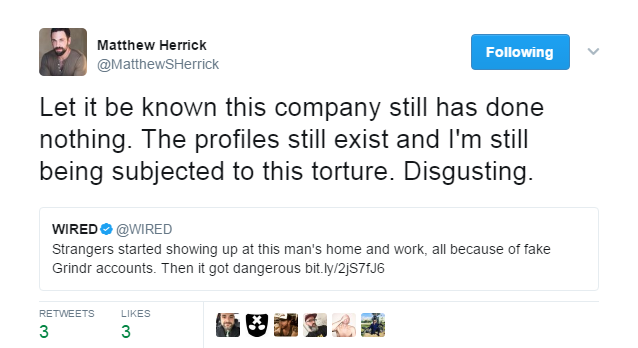 Fig. 5. Tweet by the plaintiff in Herrick v GrindrAnother instance of illegal use of MSM apps became famous when a man stalked, drugged, raped, and killed three teenagers hooked-up on Grindr. Like other times, Grindr did not cooperate and one may imply that this is because cooperating might be seen as an admission that the platform has knowledge of the illegal activities carried out by its users or that it is in the position to stop them or prevent further consequences from happening. Consequently, in the said cases, if Grindr knew, it would have not be able to invoke the immunity from intermediary liability.In the EU, the intermediary liability regime was harmonised by the eCommerce Directive and Brexit will not have an immediate direct impact in this field. In the UK, the main references in terms of intermiadiary liability are the eCommerce Regulations, the Defamation Act 1996, and the Defamation Act 2013. To add to the complexity, it is not clear if the common law defence of innocent dissemination survives, or if it has been replaced by the statutory defences. The European and English laws on intermediary liability revolve around three safe harbours: mere conduit, caching, and hosting. However, unlike the European matrix, the English implementation does not provide for an absolute exclusion of liability. Indeed, the main difference seems to be that they do not exclude intermediaries’ liability altogether. Conversely, they allow injunctive relief, while excluding damages, any other pecuniary remedy, and criminal sanctions. Another notable addition is that reg 22 presents a non-exhaustive list of factors to help courts assessing if the intermediary has actual knowledge as required by regs 18 and 19 on caching and hosting. Courts shall have regard to, inter alia, whether a service provider has received a notice through a means of contact made available in accordance with reg. 6(1)(c) and the extent to which the notice includes the full name and address of the sender of the notice, details of the location of the information in question, and details of the unlawful nature of the activity or information in question. Thus, on this point, the eCommerce Regulations provide a regime, which is even more favourable to intermediaries, if compared to the eCommerce Directive. Suffice to say that there is no sanction for an intermediary that does not provide an easy way to contact them. For instance, this author unsuccessfully tried to find a way to get in contact with one of the selected MSM apps, but it was not possible to find their email or any contact form. Therefore, it may be argued that intermediaries could shield themselves by making it difficult for users to issue a notice. This does not seem fair. More generally, the formal emphasis on the notice – as opposed to a more flexible approach where knowledge can be inferred by a number of factors – leads to abuses, such as the ones recently uncovered with regards to eBay, that removes listings against mere allegations of patent infringement, without actual proof, let alone court orders. This change of policy may be seen also as a reaction to the increased pressures on intermediaries to take a more active role in policing the Internet. In the UK, like in the rest of Europe and in other jurisdictions, the intermediary liability regime was designed to favour intermediaries in a twofold way. First, by allowing them to escape liability when they play a merely passive role in the intermediation and/or have no knowledge of the illegal activities carried out by the third parties. Second, by pointing out that one cannot impose on them a general obligation of monitoring. Otherwise, the rationale goes, there would be a violation of fundamental rights such as privacy and freedom of expression. The leading case is Scarlet Extended SA v SABAM, which stated that the European regime of intermediary liability is rooted in the online users’ ‘right to protection of their personal data and their freedom to receive or impart information, which are rights safeguarded by Articles 8 and 11 of the Charter’  of Fundamental Rights of the EU. In the lobbying battle to secure their own immunity, Internet service providers argued that ‘nor was it desirable or possibly legal for them to (manually check all the material which passed through their servers) without invading the privacy and confidentiality of their subscribers.’ Along the same lines, in September 2017 the European Commission underlined that the operation of technical systems of protection and identification of illegal content online ‘must however take place within the limits of the applicable rules of EU and national law, in particular on the protection of privacy and personal data and the prohibition on Member States to impose general monitoring obligations.’ All in all, the privacy-based justification for the immunity from liability sounded spurious already at the time of the adoption of the eCommerce Directive, but now, in light of the actual practices of most online intermediaries, there is further evidence of its untenability. Intermediaries are increasingly asked to take on a policing role through responses to legal requirements, industry self-regulation, as well as through their business practice. Concerns have been expressed that Internet service providers could be become ‘copyright cops,’ thus compressing privacy, freedom of expression and due process. Similarly, other authors affirm that the implementation of the ‘initial obligations’ of the Digital Economy Act 2010 would allegedly conflict with the European Convention on Human Rights. More recently, in September 2017 the European Commission presented a set of guidelines for online intermediaries ‘to step up the fight against illegal content online in cooperation with national authorities, Member States and other relevant stakeholders.’ Unsurprisingly, the European trade association representing online platforms reacted with utter disappointed to the Commission’s approach to the regulation on online intermediaries. Even though this trend may lead to a further compression of the freedom of expression and of the right to privacy, it is recognised that the level and extent of intermediaries’ duties is a matter of balancing policy needs, so the regime of immunities may fluctuate. There may be good reasons for a reassessment of the balance today. Illegal activities (also beyond copyright infringement) are increasingly carried out online. Online intermediaries appear more and more powerful. Intermediaries tend not to prevent, nor react to illegal activities carried out by their users and, what is worse, this could be a reaction to the intermediary liability regime that protects them if they appear to be neutral. Additionally, this study confirms that there is a degree of hypocrisy in rooting the immunity from liability in the right to privacy, which is then clearly violated by the same intermediaries.Coming back to the MSM survey, the respondents were asked question about intermediary liability and the role of privacy. 20 per cent of the participants believe that MSM apps should be held liable because they create the expectation of policing the platform. Those who disagree, however, point out that MSM apps should be more active in preventing and reacting to illegal activities. The passive attitude of MSM apps may be explained in light of the intermediary liability regime, because the app providers may fear that if they were proactive they could not invoke the immunity from liability analysed below.The respondent quoted above, who  linked the policing of the platform to the liability is right in believing that if a platform polices the user-generated content and users’ behaviour they cannot claim immunity, but these apps deny that they have any actual control and therefore knowledge. For instance, Grindr declares that it ‘does not control the content of User Accounts and profiles.’ From this supposed lack of control the app makes follow a lack of obligation to monitor users (but a right to do so) and, correspondingly, an absolute disclaimer of liability. The lack of control seems excluded by the fact, for instance, by the fact that the MSM apps access and store private messages and all the materials (including photos, location, and videos) ‘for archival purposes or as otherwise allowed by law.’ These data are used inter alia for marketing purposes, therefore the apps should at least allow an opt-out mechanism, which is not provided. Moreover, the user-generated content is preliminarily filtered and both spokespersons confirmed that this operation is not automated. In other words, there is a team manually overviewing all user-generated content and this puts the app provider in the position to know if the platform is used for illegal purposes. Over 40 per cent of the users said their profile pictures had been rejected and their accounts had been suspended at least once. The main reason for this seemed to be suggestive photos (though this was interpreted broadly, as encompassing for instance the showing of navel hair), followed by vulgar language. This shows that MSM apps have control over their users’ activities (in defiance of the right to privacy) and, therefore, they are in the position to know if something potentially illegal happens on the platform. If this is the case, they cannot invoke the immunity from intermediary liability analysed below. One may wonder why MSM apps control (if not police) their users' activities. The answer provided by both the spokespeople interviewed was that they are required to do so by the app stores i.e. mainly by Google and Apple. This trend dates back to the agreement between the Attorney-General of California (the ‘California agreement) and six app store providers; from that document stemmed the obligation for these providers to include ‘a field for privacy statements or links in the application submission/approval process for apps.’ More recently, legal scholars have suggested that, since app developers and users are located around the world, thus making it difficult for privacy laws to be enforced, app stores play a ‘central role in determining the standard of data privacy which is afforded to users.’  A spokesperson of an MSM app provider said that, in order to allow the app store providers to monitor the compliance with their content policies, they provide the app store providers with a username and password; Apple and Google, then login as a normal user and monitor the enforcement of their guidelines. From the data collected with the MSM survey, it seems clear that this practice is not consistent with the privacy expectations of the users. This backdoor left to app store providers may be considered in the context of the California agreement that had the purpose to rely ‘to a great extent on the store as a protector of privacy.’ Reportedly, finally, the app stores would be responsible for imposing very strict terms to the MSM apps, that would be required to police the platforms in order not to be banned by the app stores. Funnily enough, however, the MSM apps’ terms are usually stricter than the app stores’ ones, with the only exclusion of discriminatory content, which is absolutely prohibited by Apple’s app store guidelines, but not from Grindr, PlanetRomeo or Hornet. The fact that MSM apps have filtering mechanisms in place, while endangering their immunity from intermediary liability, may be explained in light of the app store guidelines, which require MSM apps to have in place a method for filtering objectionable material from being posted to the app.Now, let us assume that MSM apps do not in fact monitor or have control over their users and the content they generate. If this were the case, MSM apps should at least react promptly upon receiving a notice where the user reports some illegal activity. If the illegal content is not taken down nor its access disabled, under the intermediary liability regime the MSM app provider shall be found liable. Surprisingly, therefore, the MSM apps' legals provide that ‘under no circumstances, including negligence, will Grindr be liable (for the) interactions with Grindr or any other user (…) even if Grindr or a Grindr authorized representative has been advised of the possibility of such damages.’ Or that PlanetRomeo’s ‘liability for consequential damages (…) arising out of, or in connection with the Agreement or these Terms of Use (…) independent of whether the User provides notice to (PlanetRomeo) of such potential injury, damages or loss, is excluded.’ Such clauses go against the letter and purpose of the eCommerce Directive and UK Regulations whereby immunity cannot be claimed if there is knowledge of the illegal activities carried out by the platforms’ users. These clause are, therefore, unenforceable, notwithstanding the attempts of the MSM apps to make the user believe that the only remedy is to refrain from using the service. The EU, in regulating intermediary liability, sought to strike a balance between competing interests such as reputation, freedom of speech, privacy, competitiveness. It would seem that the operation was not entirely successful. Artificial intelligence and big data, often produced by connected devices (Internet of Things), enable online intermediaries to control a vast amount of information on the users’ activities and predict future behaviours. Monitoring, in the form of tracking and profiling (e.g. for behavioural advertising purposes), is commonplace. This questions the assumption whereby it would not be feasible for intermediaries to actively monitor all their users in order to prevent or react to unlawful activities. It is no coincidence that the European Commission recently presented guidelines to ‘facilitate and intensify the implementation of good practices for preventing, detecting, removing and disabling access to illegal content.’ Moroever, the European Court of Human Rights made clear that intermediaries are often in the position to know about their users’ activities regardless of a formal notice. This study brings empirical evidence that online platforms try to avoid liability even when they do have knowledge of the illegal activities of their users. More importantly, they violate privacy and freedom of expression, those same rights that would justify their immunity from liability.4. Privacy in the online private ordering of the internet of bodiesIn the IoB, privacy plays a key role in justifying the intermediary liability of the platforms, as well as the platform’s responsibility in terms of aestheric discrimination. Therefore, it is crucial to understand how privacy is regulated in the IoB.Even though data protection and privacy are the object of hard laws, the ‘legals’ play an increasing role in the regulation of the relevant rights. Due to the pace of the technological evolution, the law cannot keep up. A consequence of this delay is that private actors fill the gaps (and sometimes purport to circumvent existing laws) by means of their ‘legals’, thus creating a private ordering of online relations. Most of the legals are US contracts rarely adapted to the EU context; more importantly, they are hardly legible, obscure and often non-enforceable. This is particularly alarming, since ‘data privacy law has been subsumed by consumer contract law.’ The said features explain the so-called rational ignorance of those who do not read the privacy policies; indeed, it may be ‘rational to refrain from reading privacy policies if the costs of reading exceed the expected benefits of ignorance.’ The readability has also immediate legal consequences in terms of remedies, since under the Unfair Terms Directive, the assessment of the unfair nature of the terms shall relate to the definition of the main subject matter of the contract and to the adequacy of the price or remuneration only insofar as the contract is not drafted in plain intelligible language.Nearly 70 per cent of the respondents to the MSM survey admit not to read the ‘legals,’ because they are too long, full of jargon, boring, irrelevant, and complicated (two of them blamed their own laziness or lack of patience). These features affect the core of privacy online; indeed ‘ambiguous language (…) undermines the purpose and value of privacy notices for site users.’ Those who read the legals do so to be sure about their rights and obligations vis-à-vis the platform and other users (especially with regards to possibility of blocking and/or reporting other users). However, the same respondents are sometimes aware that ‘they're never run the way they say they are. I just like to know how well they pretend to protect you and how protected my data is.’ Those who read the legals claim to understand them or, at least, to be aware of the existence of the relevant policies, but they justify this with their education (PhD in Law) or the specific background and area of work. This is in line with the studies that found that ‘courts and laypeople can understand the same privacy policy language quite differently.’ However, this could also be seen as another instance of when users’ self-perceived knowledge of their rights is high, but their actual knowledge is limited. While maintaing that they understand the legals of the MSM apps they use, they accept that ‘[t]hey're often extremely inaccessible in the way they're created and can still be full of holes.’ It seems clear that the online social contract has weak foundations. However, one of the users suggests to re-design the legals by getting read to the mere link to the Terms of Service and Privacy Policy and, instead, ‘to give the user a few brief points of what terms they are agreeing to, especially ones relating to privacy.’ This solution can be seen as expression of the broader ‘awareness by design’ trend. Hopefully, the privacy-by-design requirement under the GDPR will be interpreted as encompassing also the drafting of the legals. Embedding privacy in the design in this sense would mean short, clear, consistent, and engaging legals. Gamified interactions may constitute an important strategy therefor.   This might concur to explain the so-called privacy paradox, whereby ‘despite apparent high levels of concern about privacy risks, consumers often give up their privacy, sometimes for relatively low-level rewards.’ Users do care about their privacy and, nonetheless, give away their personal data also because they are not in the position to understand their rights and obligations. The online social contract should be founded on a clear pact as to the parties’ rights and obligations; the readability of the legals may play an important role. Therefore, this author measured readability level, readability score, and text quality. The readability formulas taken into account as to the readability levels are the Flesch-Kincaid Grade Level, the Gunning-Fog Score, the Coleman-Liau Index, the SMOG Index, and Automated Readability. As to the readability score, I have referred to the Flesch-Kincaid Reading Ease, the Spache Score, and the New Dale-Chall Score. Considering the Terms of Service in isolation would be incorrect, since these incorporate also the privacy policy and the usage guidelines. The results are as follows.Grindr’s, PlanetRomeo’s, and Hornet’s legals consist respectively of 14,189, 7,537, and 6,342 words. The first and the last are very similar, including entire sentences which are taken verbatim from the other app’s legals. PlanetRomeo’s legals are quite different (probably because they are a European company) and do not include separate usage guidelines.Table 1. Readability levelThe desirable score would be 8. One can see that the Grindr legals are less readable according to all the tests, requiring at least college education. Since 59% of the users of dating apps do not have the sufficient level of education, one can infer that the majority of the users of MSM apps cannot understand the terms of their contractual relation with the platform. PlanetRomeo has the most readable legals, although Hornet performs better with regards to the Gunning-Fog Score and the Coleman-Liau Index. Even though Hornet does not score the highest in terms of readability per se, they have the shortest legals, which seems particularly important given the information overload that users experience online.Table 2. Readability score. Given that the desirable score would be between 60 and 70, the Flesch-Kincaid Reading Ease shows that the legals of these apps are all difficult to read (college level). However, PlanetRomeo is, albeit not by much, the best, being the closest to’fairly difficult to read’ (10th to 12th grade). The Spache score should be disregarded because it is designed for children to the 4th grade and because using other calculators the output is radically different. Similarly, the New Dale-Chall Schore deems difficult the words that are not familiar to a US fourth grader, which one can imagine is not the typical user of MSM apps. Therefore, the ranking as shown in Table 2 is the same as the one in Table 1. It is confirmed that Grindr’s legals are the least readable and PlanetRomeo’s ones are the most readable. Table 3. Text quality.One more time, Grindr is the worst performer across the board, while PlanetRomeo has the best text quality. The fact that it has more words with more than 4 syllables is probably due to the name of the app itself being longer than the rivals’ ones, as well as to the use of some words in Dutch. Hornet’s text quality is superior to the competitors, but this may be due primarily to the quantitative datum of the length of its legals.The above results present only a partial picture. Indeed, only the three companies’ own legals were assessed. However, by accessing the relevant services, the user will be bound also to other legals (e.g. Google’s ones as to analytics and/or advertising). Therefore, supposedly, the user should read and understand also a number of third parties’ legals, which means that the overall readability would further decrease.In the unlikely event of a user reading and understanding the legals, the effort would soon be useless. Indeed, the legals are updated quite often and without proper notice. Of the legals analysed, Grindr was the only one clarifying the date of the terms and the main updated, but they did not made available the previous versions (unlike Google, for instance).The low readability of the legals and the structural inequality of bargaining power also explain the privacy paradox. A European report found that the number of users who read the ‘legals’ would more than dounble in case of simple language and short text. One may object, however, that even though the legals are hard to understand and potentially unfair, this has no practical consequences because they are not enforced or they are enforced fairly (for instance, by allowing the immoral behaviour they declare to prohibit). The findings of this study suggest otherwise. Amongst the respondents who have an opinion and / or knowledge on the issue, 60 per cent believe that the legals are enforced and they are enforced unfairly. The rest believes that they are enforced, but fairly (two half of them state that there is an element of arbitrariness to the private enforcement). In turn, no one believes that the legals are not enforced in the first place.4.1. Beyond the form: do MSM app providers respect their users privacy?While the form of the legals can in itself be in breach of the GDPR, it is important to assess if their content confirms that the analysed intermediaries do not respect their users’ privacy. It has been already noted that MSM app providers betray their users’ privacy expectations by providing app store providers a back-door. A recent complaint lodged by the Norwegian Consumer Council (Forbrukerrådet) against Grindr confirms that MSM app providers’ behaviour may not be privacy-friendly. First, an analysis of the functioning of Grindr and a number of interviews evidenced that Grindr screens each profile picture ex ante and reviews the profile descriptions (Fig. 2). The focus group confirmed that the practice of not authorising profile pictures is commonplace, which suggests that Grindr and similar apps put in place a strict filter.The screening activities have a direct impact on the liability regime, because they put the intermediary in the position to know of the illegal activities carried out by the users in their profile descriptions or with their profile pictures. Now, prima facie one may think that if the national implementation of the eCommerce Directive is based on the notice-and-takedown system, then MSM app providers would not be liable for illegal content even if they have actual knowledge of it without needing a notice. However, under Kaschke v Gray blog owners cannot avail themselves of the hosting immunity if they can infer the existence of the infringing content from the checking of the spelling and grammar of the user-generated content. Applying this case to our scenario, it seems clear that MSM app providers filtering their users’ content cannot invoke the safe harbours. Conversely, a defensive strategy for said providers might be that their operation is entirely automatic and, therefore, without humans in the loop, no knowledge is possible. While one of the spokespersons of the MSM apps affirmed that there was a team of human beings reviewing the content, there is evidence that at least some platforms do put in place automated screening systems (Fig. 3).In light of the increased use of AI and automated systems, it is arguable that Davison is no longer good law in that respect, otherwise every intermediary could escape all liability by automating the way they monitor their users and/or screen the user-generated content.Second, regrettably, instead of precisely listing the data that Grindr accesses, they provide mere ‘examples of the types of data that we collect.’ The interviewed users were surprised to find out that this data encompasses all the (supposedly) private messages, including all photos, location, audio, and video. From a purpose limitation and data retention perspective, it is noteworthy that the messages are retained indefinetely not only for archival purposes, but also ‘as otherwise allowed by law.’ Processing of personal data for purposes other than those for which consent was originally sought is allowed only for archiving, scientific, historical or statistical purposes. However, archiving falls within the scope only if ‘in the public interest,’ which does not seem to apply to Grindr’s archiving. Moreover, this exception requires the putting in place of appropriate safeguards to ensure data minimisation, whilst Grindr seems to collect data way beyond what is strictly necessary for its operation. It is impossible to fully understand which data Grindr is processing. To this end, this author sent Grindr a data subject access request in January 2018, but as of May 2018, they have not allowed said access yet.Third, the GDPR strengthens the conditions for valid consent, as it must be given freely, informed, unambiguous, specific, granular, clear, prominent, opt-in, properly documented and easily withdrawn. The only GDPR-compliant consent ‘is a tool that gives data subjects control over whether or not personal data concerning them will be processed.’ This does not seem the case with Grindr. Indeed, the consent is expressed simply ‘by accessing’ the service. Whilst this is hardly freely given and opt-in consent, this mechanism is particularly problematic with regards to the data on sex, sexual orientation, and health that Grindr processes. Indeed, the main legal basis for the processing of such sensitive personal data is explicit consent, which is the opposite of the per-facta-concludentia consent that seems the industry practice. Since regular consent requires already an affirmative action, it is unclear what explicit consent means. The Article 29 Working Party suggests that data subjects may explicitly consent ‘by filling in an electronic form, by sending an email, by uploading a scanned document carrying the signature of the data subject, or by using an electronic signature.’ The fact that Grindr processes both sensitive and non-sensitive personal data has an impact on its obligations with regards to both types of data. Indeed, consent is presumed not to be freely given if the data controller does not allow separate consent to different personal data operations, ‘despite it being appropriate in the individual case.’ The processing of both sensitive and non-sensitive data seems an obvious example of separate consent. This said, whereas conduct (as opposed to statements or declaration) cannot deliver explicit consent, it could nonetheless be a form of expressing (non-explicit) consent. While the check box is not in itself invalid (see Fig. 4), consent must be informed, therefore a long and illegible document would not deliver GDPR-compliant consent, particularly if it is not clear for which purposes each type of data is processed. Another problem with Grindr’s check box is that ‘consent must always be obtained before the controller starts processing personal data for which consent is needed.’ However, this screen (Fig. 4) follows the request of the email address and the date of birth, which can constitute personal data (Fig. 5).Granularity is another critical point. The Article 29 Working Party clarifies that if ‘consent is bundled up as a non-negotiable part of terms and conditions it is presumed not to have been freely given.’ Grindr asks the users’ to accept the privacy policy separately to the terms of service. However, it is questionable whether non-negotiable privacy policies can ensure that consent is freely given. This is particularly evident with the data Grindr collects without them being necessary for the provision of the service, for instance the sharing of HIV status data with third parties.Moreover, Grindr limits or even denies the exercise of the right to withdraw not only ‘if the law permits or requires us to do so’, which it does not in the EU, but also ‘if we are unable to adequately verify your identity.’ Aside from the fact that the GDPR does not provide any exceptions or limitations to the right of withdrawal, it is noteworthy that ‘(i)t shall be as easy to withdraw as to give consent.’ Since it is not required to prove one’s identity when giving consent, equally this requirement shall not apply to the withdrawal. Moreover, data controllers should provide the same interface for giving and withdrawing consent, but it is unclear which interface one should use to exercise this right.In April 2018, a complaint filed by the Norwegian Consumer Council against Grindr exposed these issues, with particular regards to the sharing of the data on sexual preferences with advertisers and the HIV status data with two analytics service providers. There are three strong arguments. First, Grindr declares that its users’ personal data may be processed in countries with weak data protection laws and, therefore, ‘you might be left without a legal remedy in the event of a privacy breach.’ This chapter joins the Consumer Council in considering unfortunate the contractual provision on transnational data transfers because neither Grindr nor its parent company Beijing Kunlun Tech Co., Ltd. signed up to the Privacy Shield. Additionally, it is crucial to keep in mind that one of the main innovations of the GDPR is its extraterritorial application when goods or services are offered to data subjects in the EU or when these subjects’ behaviour is monitored. It would seem that Grindr both offers services to data subjects in the EU and monitors them, therefore it cannot leave these subjects without legal recourse. The second argument is that data Grindr shares data about sexual orientation and sexual preferences through unencrypted data flows. This is in line with its Privacy Policy, whereby the company takes reasonable efforts to protect personal data from unauthorised access, yet ‘Grindr cannot guarantee the security of your Personal Data.’ While the GDPR is technologically neutral, and, therefore, it does not mandate encryption, ‘the controller or processor should evaluate the risks inherent in the processing and implement measures to mitigate those risks, such as encryption.’ In selecting the adequate security measures, companies must take into account the ‘state of the art, the costs of implementation and the nature, scope, context and purposes of processing as well as the risk of varying likelihood and severity for the rights and freedoms of natural persons.’ When processing sensitive data, arguably, encryption should be the default security measure.A third strong argument put forward by the Norwegiam Consumer Council is that ‘information about sensitive personal data being shared with third parties should not be hidden away in long terms of service and privacy policies.’ This is in line with the Article 29 Working Party’s guidelines on consent according to which ‘information relevant for making informed decisions on whether or not to consent may not be hidden in general terms and conditions.’ While users were surprised to find out that the data about their HIV status and sexual preferences were shared with third parties, this practice is not in itself unlawful. Therefore, the main issue is assessing if the consent asked by Grindr is of the quality required by the GDPR. As said above, arguably this is not the case, with the consent neither informed, freely given, granular, specific, let alone explicit.The outrage that followed the news that Grindr shares HIV status and sexual preferences data with third parties is both a testament to the fact that the legals are not read or understood, as well as the fact that bottom-up pressures can be a very effective tool to improve data protection practices. Indeed, after claiming that this kind of sharing was industry practice, Grindr stated that they will refrain from the practice in the future. Interestingly, another justification put forward by the company was that if a user decides to disclose in their profile description, then this data is public. One should keep in mind that sensitive personal data is lawfully processed if manifestly made available to the public. However, the said outrage and the MSM survey confirmed that Grindr users see the platform as a private space. Grindr’s argument risks making people hide their HIV status, thus reinforcing HIV stigma.Grindr’s response, moreover, is only partly convincing. First, the company will keep sharing data on sexual preferences with third parties including advertisers. Second, they have reassured that no third parties access profile data on Grindr; only ‘appropriate Grindr employees and trusted contractors’ do and they are ‘bound by appropriate privacy and confidentiality terms.’ This is at odds with the section of the Privacy Policy providing that both advertisers and partners use their own cookies or other tracking technology to collect personal data within the Grindr Services, while Grindr does ‘not control use of these tracking technologies.’ It is not clear which data these third parties have access to, if not the profile data. One might conjecture that they have access to the ‘private’ messages, including the photographic content shared by the users.The first challenge of the web, according to its inventor Sir Tim Berners-Lee, is the loss of control over personal data, which he relates also to the fact that ‘T&Cs are all or nothing.’ This study showed that the quality of the legals of the MSM apps is an important element of this loss of control over one’s own personal data. The low quality of the ‘legals’ has practical consequences; one need only mention that consumers report problems with purchases related to the fact that they did not read and/or understand the terms of service. Ultimately, a fairer approach to data privacy and security would positively affect the consumers’ trust in the IoB (with increased profitability for the IoB providers). In the IoB environment, there are mostly data-fuelled, asymmetric, mass transactions; therefore, the main way to have a fairer private ordering of privacy is to make IoB providers understand that being privacy-friendly is a competitive advantage. If, in application of a joint interpretation of Data Protection by Design, accountability, and transparency, these providers changed the way they present the information about their users’ privacy (e.g. with visualisation tools and gamified interactions), they would contribute to laying the foundations for a more balanced online social contract. Thus, IoB providers would take up the recent Commission’s suggestion to provide a ‘clear, easily understandable and sufficiently detailed explanation of their content policy in their terms of service’, consistent the enhanced transparency principle as restated in the GDPR.5. Conclusions. In an IoB world, the body is becoming a key source of personal data. The body is changing the Internet like the Internet is changing the body, for instance in terms of cyborgisation and aesthetic discrimination. The body is no longer the sanctuary of the right to be left alone, which used to be the core of the right to privacy. In the IoB, as shown by this research, privacy has a fundamentally rhetorical function. On the one hand, it justifies the platforms’ immunity from liability, whilst on the other these same platforms force users to give away their privacy in the context of opaque and often unfair online transactions. This research confirmed that in the online MSM community the body is heavily influenced by other users’ attitudes as well as by the MSM apps themselves. The profile descriptions openly excluding entire segments of population based on their appearance (e.g. no fats, no ‘femmes’) alongside the use of only certain pictures to advertise the services provided by MSM apps are just some examples of this.MSM feel pressured to adapt to a certain model of body i.e. fit, young, masculine, and white. In excluding certain bodies, MSM users and apps reproduce heteronormative and capitalist values and power dynamics. The acceptable MSM is a highly productive and respectable member of the community who embraces and even exacerbates the male / female binary. The Internet would seem to offer an opportunity to dissociate physical body and gender identity, to the point that it was declared that ‘in cyberspace the transgendered body is the natural body’ and that thanks to pseudonymity users may play with gender identity. This research presents evidence that the Internet does not overcome the gender binary and that in cyberspace the masculine, fit, white, abled body is the natural body. This is along the lines of the recent findings according to which the behaviour of young users online show a strong attachment to gender binarity.Research showed that the ‘prevalence of weight/height discrimination is (…) comparable to rates of racial discrimination’ and linked to this is the lack of laws preventing aesthetic discrimination. This chapter does not claim that racial discrimination is ontologically the same as aesthetic discrimination, but sometimes they are expressions of similar issues and prejudices and, in rethinking discrimination laws, new protected characteristics should be taken into account. Moreover, as intersectionality theory shows, different forms of discrimination and exclusion are in some way connected and overlap. Therefore, they cannot be understood and analysed in silos. Furthermore, the scenarios when discrimination is illegal should be broadened: there is no reason why discriminating against a disabled person as a member or guest of a private club or association is illegal, but doing so in an online community where the person spends a considerable amount of their time is not.The analysis of the legals of MSM apps confirmed that users do not read them because they are too long and complicated. Obscure legals can hardly constitute the basis for the social contract of the IoB. It is proposed, however, that the data protection by design approach be interpreted jointly with transparency and accountability so as to encompass the design of the legals. These should be better drafted (short, clear, consistent) and they should stimulate the user’s attentiveness (e.g. through gamification, visualisation, etc.). Only if the IoB providers understand that privacy is a competitive advantage, the private ordering of privacy will become fairer.  Hidden in the contractual quagmire of the legals, there are provisions which are arguably unenforceable. MSM apps attempt to disclaim all liability for damages resulting from the interaction with the app or between the users, even when the app has knowledge of the illegal activity and even if this results in personal injury or death. While the exclusion or restriction of liability for death or personal injury resulting from negligence is obviously unenforceable under consumer protection legislation, the possibility to exclude liability when the intermediary has knowledge of the illegal activities carried out in the context of the intermediation would go against the letter and the spirit of the eCommerce Directive.This study, finally, showed the ambiguous role played by privacy (or by its rhetorical use). The traditional justification for the immunity from intermediary liability (and the related lack of general monitoring obligation) is rooted in privacy and freedom of expression. This study brought evidence of an inconsistent reference to privacy. On the one hand, MSM apps claim to want to respect their users’ privacy and that, therefore, they do not monitor or have control over them. Thus, they create the preconditions for invoking immunity from intermediary liability on grounds of lack of knowledge. On the other hand, they act as an online police, allowing only certain user-generated content and only certain behaviours (e.g. by excluding everything which is deemed immoral). They blame it on the app store providers, which would not make their apps available if they would not comply with Apple’s and Google’s guidelines. However, secretly allowing the app stores providers to monitor the MSM apps’ users is in violation of these users’ privacy. MSM will have to opt: either actually respecting their users’ privacy and freedom of expression, thus placing themselves in the position to invoke immunity from intermediary liability, or keep controlling and monitoring their users, in which case they will not be able to exclude liability in the event of knowledge of illegal behaviours. Arguably, if privacy were a mere smokescreen, the justification for not making the intermediary liability stricter would no longer be tenable.To conclude, the IoB promises more efficient and interconnected bodies. However, there are a number of privacy and ethical issues that cannot be overlooked. In the IoB, we are losing control over the body for at least three reasons. First, the perception of our body is heavily influenced by our online experience, for instance while using dating apps. Second, businesses are realising that the body is the most important source of personal data and they are endeavouring to extract them in ways which are often unfair and opaque. Third, smart devices do not only measure our biometric parameters, but also directly affect them (e.g. with implantable technologies), Now, in the Capital, Marx describes the labourer as nothing else than labour-power ‘devoted to the self-expansion of capital.’ The fact that the time ‘for free-play of his bodily and mental activity’ is taken away from the labourer is a major enslaving factor. The Internet of Things and the circular economy are leading to the death of the ownership related to the loss of control over our goods, with the IoB we risk being stripped of the last thing we used to own: our body. This may be the dawn of a new proletariat. Readability formulaGrindrPlanetRomeoHornetFlesch-Kincaid Grade Level131010.6Gunning-Fog Score14.111.711.6Coleman-Liau Index13.813.613.3SMOG Index15.112.413.3Automated readability13.39.19.9Average Grade Level13.911.411.7Readability formulaGrindrPlanetRomeoHornetFlesch-Kincaid Reading Ease41.148.448.2Spache Score4.13.33.9New Dale-Chall Score6.86.16.2ParameterGrindrPlanetRomeoHornetSentences > 30 syllables327175123Sentences > 20 syllables413275171Words > 4 syllables391641129Words > 12 letters1517961Passive voice count1147758Adverb count394227206